Planificación de clase con AudioGráficos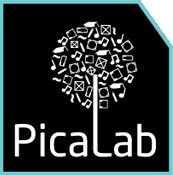 Para la sala de clasesDatos generales de la claseSeleccione una de las actividades propuestas en la Guía Pedagógica de AudioGráficos para ser aplicada a sus alumnos en el laboratorio de computación del establecimiento.Preparando la sala de clasesResponda las siguientes preguntas, que le permitirán preparar su clase en el laboratorio de computación. Apoye sus decisiones  con la información entregada en los documentos: “PicaLab, un laboratorio virtual (Parte 1) y (Parte 2)”.Recuerde que hay información que puede solicitar al encargado del laboratorio de computación de su establecimiento. ¿Cuáles son las características técnicas del computador que llevará a la sala de clases?Descripción de la actividadDescriba brevemente el inicio de la clase. Señale cómo introducirá la actividad y los objetivos de la misma.Describa brevemente el desarrollo de la clase. Indique las principales dificultades que podrían presentar los alumnos durante la actividad y las orientaciones que entregará a sus alumnos. Seleccione dos  de las preguntas orientadoras de la actividad y respóndalas.Describa el cierre de su clase, colocando especial atención a la formalización de los contenidos matemáticos abordados durante la actividad con el MMSI. Recuerde que cuenta con el Glosario matemático y musical del curso.MMSIAudioGraficosActividadPropósitoContenidos matemáticosContenido musicalNivel escolarDuración de la actividadPreguntasSINO¿El computador cumple con los requerimientos básicos presentados en el documento “PicaLab, un laboratorio virtual (Parte 1)”?¿Se encuentra instalado pd-extended en el computador que usará en la sala?¿Está descargado en el computador el módulo MMSI que será utilizado?¿Fue descomprimida la carpeta del MMSI?¿El computador cuenta con parlantes con buen sonido para ser escuchado en toda la sala de clases?¿Fue solicitado el data show para la clase?